УТВЕРЖДАЮ:Директор АОУ РС (Я) ДПО ИРОиПК им. С.Н.Донского-II______________  Нь.М. Павлов« ____»______________  2022г.ПОЛОЖЕНИЕреспубликанского  конкурса методических разработок «Учим учиться с Кулаковским» ОБЩИЕ ПОЛОЖЕНИЯНастоящее Положение определяет порядок организации и проведения республиканского конкурса методических разработок, посвященного 145-летию  со дня рождения выдающегося мыслителя и литератора, общественного и государственного деятеля, философа-гуманиста, ученого-этнографа, исследователя истории и культуры Якутии, просветителя, великого сына народа саха Алексея Елисеевича Кулаковского Ексекуляха, условия участия, требования к документам и материалам, сроки и порядок проведения, порядок и критерии оценивания конкурсных работ, порядок определения победителей Конкурса.Его взгляд на развитие человеческого общества наглядно изложена в фундаментальных трудах по языкознанию, литературоведению, этнографии, фольклористике и мифологии, экономике, естествознанию, что позволяет отнести его к ряду выдающихся мыслителей России начала XX века. Алексей Елисеевич Кулаковский общепризнанный духовный лидер, повлиявший на умы и настроения целого народа. С именем Алексея Елисеевича связано зарождение и развитие якутской художественной литературы, он сыграл исключительную роль в формировании национального самосознания народа саха.Цели и задачи конкурса: представление широкой общественности взгляда современной молодежи на историю развития Республики Саха (Якутия) через призму творчества и деятельности А.Е. Кулаковского;развитие инновационной деятельности педагогических работников в процессе разработок и внедрения образовательных технологий в  процессе обучения; рганизация апробации и внедрения методических разработок среди педагогов образовательных учреждений республики;УСЛОВИЯ УЧАСТИЯ В КОНКУРСЕ, ТРЕБОВАНИЯ К РАБОТАМПринять участие в Конкурсе могут: все педагоги общеобразовательных организаций, реализующие общеобразовательные программы; воспитатели дошкольных образовательных организаций; педагоги дополнительного образования, учителя начальных классов. Участие в Конкурсе осуществляется на добровольной основе. Организационный взнос за участие в Конкурсе составляет 500рублей (пятьсот рублей). Каждый участник может представить на Конкурс только одну работу.К участию в Конкурсе не допускаются материалы:– не соответствующие требованиям настоящего Положения;– направленные позже объявленного срока; – не соответствующие заявленной номинации;– ранее опубликованные в СМИ и заимствованные из Интернета.Информационное и методическое сопровождение конкурса осуществляет  ИРОиПК на сайте: http://iroipk-sakha.ru/Конкурс проводится по следующим направлениям (номинациям):Методическая разработка урока (учебного занятия) на основедеятельностного метода;Методическая разработка урока (учебного занятия) на основе технологий системно – деятельностного подхода с методическим сопровождением;Видеоурок на основе технологий системно – деятельностного подхода с методическим сопровождением ;Методическая разработка интегрированного урока на основе технологий системно – деятельностного подхода, направленного на формирование УУД;Методическая разработка урока (системы уроков) дистанционного обучения с приложением программы дистанционного обучения;Сценарий занятия (системы занятий) внеурочной деятельности с представлением программы внеурочной деятельности, в которую включено представляемое занятие;Методическая разработка урока с использованием: электронной формы учебника (ЭФУ);Сценарий методического мероприятия (семинара, мастер-класса и пр.), направленного на освоение инновационного педагогического опыта; Методические разработки подходов, определяющих средства и процедуры оценки качества образовательных результатов в условиях реализации требований ФГОС;Разработка коррекционного урока /занятия/, сценария внеклассного мероприятия для коррекционных классов общеобразовательных организаций, имеющих коррекционные классы, группы, детей с ограниченными возможностями здоровья;Выбор номинации осуществляет участник Конкурса. Тему конкурсной работы участник Конкурса формулирует самостоятельно в рамках выбранной им номинации.Форма и сроки проведения конкурса:Сроки проведения: 30.05-15.08.2022Формат проведения – заочныйКонкурсные работы  принимаются по адресу: yassr100iroipk@mail.ru Требования к  конкурсным работамТребования к методической разработки урока: формат PDF (копия – в формате doc/docx (Microsoft Word). Требования к оформлению: верхнее поле – 2 см, нижнее – 2 см, правое – 1,5 см, левое – 3 см; полуторный интервал; выравнивание по ширине; основной шрифт Times New Roman, размер шрифта 14. Объем работы не должен превышать 10 страниц, включая титульную страницу.Согласие на обработку персональных данных (публикацию персональных данных, в том числе посредством информационно-телекоммуникационной сети «Интернет».Экспертная комиссия конкурса.Для организации экспертизы работ конкурсантов  общеобразовательных учреждений республики Оргкомитет формирует Экспертную комиссию конкурса.Экспертная комиссия оценивает работы участников, проставляет баллы и подводит окончательные итоги конкурса, определяет победителей и лауреатов. Порядок и критерии оценивания конкурсных работОценивание конкурсных работ осуществляется по следующим критериям: соответствие целям и задачам Конкурса;новизна и оригинальность методических решений;наличие новых оригинальных подходов к обучению; степень использования диалога культур и культурологической составляющей содержания обучения;наличие дидактического материала, пригодного для тиражирования опыта (карточки-задания, схемы, тесты, разноуровневые задания и др.);образовательная ценность,т.е. соответствие методической разработки современным условиям и задачам, учет сегодняшних реалий при выборе содержания и формы подачи материала;научность, т.е. опора на передовые научные идеи в области педагогики, психологии, образования, воспитания и социализации;оригинальность материала(авторство, «свой почерк»), которая заключается в новизне идей и подходов, наличии авторских упражнений и методик.Оценка по каждому показателю выставляется по шкале от 0 до 5 баллов. Решения жюри по отбору лучших конкурсных работ принимаются на основе рейтинговой системы оценивания по каждой номинации отдельно. Подведение итогов конкурса Определение победителей Конкурса осуществляется на основании оценивания конкурсных работ членами жюри и в соответствии с рейтинговым списком, который составляется отдельно по каждой конкурсной номинации. Победителями Конкурса становятся участники каждой номинации, набравшие максимальное количество баллов. Победители и призеры Конкурса становятся лауреатами 1-й, 2-й, 3-й степени и награждаются дипломами. Также участники будут рекомендованы для публикации в журнале «Народное образование Якутии».  Партнеры Конкурса имеют право установить дополнительные формы поощрения для участников (призеров, победителей) Конкурса. Все участники Конкурса получают электронные сертификаты.Итоги конкурса будут опубликованы на сайте ИРОиПК и на его страницах в социальных сетях.
Контактная информация:Координаторы конкурса:  Аммосова Варвара Васильевна, Ядрихинская Февронья Васильевна:42-54-65;Электронная почта конкурса: yassr100iroipk@mail.ru Приложение №1Заявка   участникареспубликанского  конкурса методических разработок " Учим учиться с КулаковскимНоминация конкурса: _________________Название работы_____________________________Приложение № 2НА ОБРАБОТКУ ПЕРСОНАЛЬНЫХ ДАННЫХЯ,	,(ФИО)паспорт	выдан	,(серия, номер)	(когда и кем выдан)адрес регистрации:	,даю свое согласие на обработку в АОУ РС (Я) ДПО «Институт развития образования и повышения квалификации им. С.Н. Донского-II»,моих персональных данных, относящихся исключительно к перечисленным ниже категориям персональных данных: фамилия, имя, отчество; пол; дата рождения; тип документа, удостоверяющего личность; данные документа, удостоверяющего личность; гражданство, образование, сведения о работе.Я даю согласие на использование персональных данных исключительно в целях образовательной деятельности Института, а также на хранение данных об этих результатах на электронных носителях.Настоящее согласие предоставляется мной на осуществление действий в отношении моих персональных данных, которые необходимы для достижения указанных выше целей, включая (без ограничения) сбор, систематизацию, накопление, хранение, уточнение (обновление, изменение), использование, передачу третьим лицам для осуществления действий по обмену информацией, обезличивание, блокирование персональных данных, а также осуществление любых иных действий, предусмотренных действующим законодательством Российской Федерации.Я проинформирован, что	гарантирует обработку моих персональных данных в соответствии с действующим законодательством Российской Федерации как неавтоматизированным, так и автоматизированным способами. Данное согласие действует до достижения целей обработки персональных данных или в течение срока хранения информации.Данное согласие может быть отозвано в любой момент по моему письменному заявлению.Я подтверждаю, что, давая такое согласие, я действую по собственной воле и в своих интересах."	"	202	г         	/	/                                                                                Подпись            Расшифровка подписиПриложение №3Реквизиты для оплатыРеквизиты Сбербанка:Автономное образовательное учреждение Республики Саха (Якутия) дополнительного профессионального образования «Институт развития образования и повышения квалификации имени С.Н. Донского-II» (АОУ РС (Я) ДПО ИРОиПК имени С.Н. Донского-II)г. Якутск, 677000, пр. Ленина 3ИНН/КПП 1435236589/143501001Якутское отделение №8603 ПАО «Сбербанк России» г.Якутск БИК 049805609к/с 30101810400000000609р/с 40603810676004000004ОКПО: 67671867ОКТМО: 98701000ОГРН: 1111435000049Оплата по QR-коду: 1. Приложение Сбербанк-онлайн; 2. Платежи; 3. Оплата по QR-коду; 4. наводим камеру на QR-код; 5. автоматически переходим на оплату услуг; 6. производим оплату.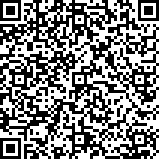 Информация об участнике конкурсаИнформация об участнике конкурсаФамилияИмяОтчествоВозрастДата, месяц, год рожденияАдрес электронной почтыКонтакты(мобильный)Район/городПолное  название  образовательного учрежденияДолжность Дополнительные сведенияОплата 